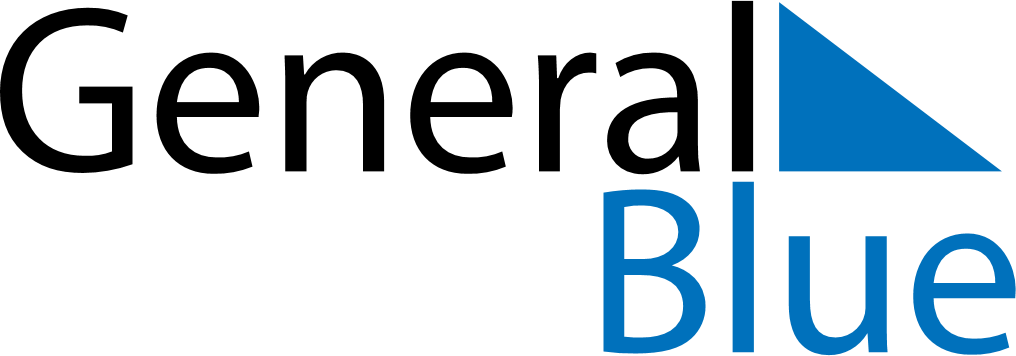 May 2024May 2024May 2024May 2024May 2024May 2024Odda, Vestland, NorwayOdda, Vestland, NorwayOdda, Vestland, NorwayOdda, Vestland, NorwayOdda, Vestland, NorwayOdda, Vestland, NorwaySunday Monday Tuesday Wednesday Thursday Friday Saturday 1 2 3 4 Sunrise: 5:30 AM Sunset: 9:31 PM Daylight: 16 hours and 0 minutes. Sunrise: 5:27 AM Sunset: 9:33 PM Daylight: 16 hours and 5 minutes. Sunrise: 5:25 AM Sunset: 9:36 PM Daylight: 16 hours and 10 minutes. Sunrise: 5:22 AM Sunset: 9:38 PM Daylight: 16 hours and 16 minutes. 5 6 7 8 9 10 11 Sunrise: 5:19 AM Sunset: 9:41 PM Daylight: 16 hours and 21 minutes. Sunrise: 5:17 AM Sunset: 9:43 PM Daylight: 16 hours and 26 minutes. Sunrise: 5:14 AM Sunset: 9:46 PM Daylight: 16 hours and 31 minutes. Sunrise: 5:12 AM Sunset: 9:48 PM Daylight: 16 hours and 36 minutes. Sunrise: 5:09 AM Sunset: 9:50 PM Daylight: 16 hours and 41 minutes. Sunrise: 5:07 AM Sunset: 9:53 PM Daylight: 16 hours and 46 minutes. Sunrise: 5:04 AM Sunset: 9:55 PM Daylight: 16 hours and 51 minutes. 12 13 14 15 16 17 18 Sunrise: 5:02 AM Sunset: 9:58 PM Daylight: 16 hours and 56 minutes. Sunrise: 4:59 AM Sunset: 10:00 PM Daylight: 17 hours and 0 minutes. Sunrise: 4:57 AM Sunset: 10:03 PM Daylight: 17 hours and 5 minutes. Sunrise: 4:54 AM Sunset: 10:05 PM Daylight: 17 hours and 10 minutes. Sunrise: 4:52 AM Sunset: 10:07 PM Daylight: 17 hours and 15 minutes. Sunrise: 4:50 AM Sunset: 10:10 PM Daylight: 17 hours and 19 minutes. Sunrise: 4:48 AM Sunset: 10:12 PM Daylight: 17 hours and 24 minutes. 19 20 21 22 23 24 25 Sunrise: 4:45 AM Sunset: 10:14 PM Daylight: 17 hours and 28 minutes. Sunrise: 4:43 AM Sunset: 10:16 PM Daylight: 17 hours and 33 minutes. Sunrise: 4:41 AM Sunset: 10:19 PM Daylight: 17 hours and 37 minutes. Sunrise: 4:39 AM Sunset: 10:21 PM Daylight: 17 hours and 41 minutes. Sunrise: 4:37 AM Sunset: 10:23 PM Daylight: 17 hours and 45 minutes. Sunrise: 4:35 AM Sunset: 10:25 PM Daylight: 17 hours and 50 minutes. Sunrise: 4:33 AM Sunset: 10:27 PM Daylight: 17 hours and 54 minutes. 26 27 28 29 30 31 Sunrise: 4:31 AM Sunset: 10:29 PM Daylight: 17 hours and 58 minutes. Sunrise: 4:30 AM Sunset: 10:31 PM Daylight: 18 hours and 1 minute. Sunrise: 4:28 AM Sunset: 10:33 PM Daylight: 18 hours and 5 minutes. Sunrise: 4:26 AM Sunset: 10:35 PM Daylight: 18 hours and 9 minutes. Sunrise: 4:25 AM Sunset: 10:37 PM Daylight: 18 hours and 12 minutes. Sunrise: 4:23 AM Sunset: 10:39 PM Daylight: 18 hours and 16 minutes. 